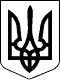 115 СЕСІЯ  ЩАСЛИВЦЕВСЬКОЇ СІЛЬСЬКОЇ РАДИ7 СКЛИКАННЯРІШЕННЯ 24.04.2020 р.                                     № 2223с. ЩасливцевеПро розгляд заявиАТ «Херсонобленерго»	Розглянувши заяву АТ «Херсонобленерго» від 14.05.2019р. №15/16-022468, керуючись ст.ст. 12, 123, 124, 186  Земельного кодексу України та ст. 26 Закону України «Про місцеве самоврядування в Україні» сесія Щасливцевської сільської радиВИРІШИЛА:1.Відмовити АТ «Херсонобленерго» (ідентифікаційний код юридичної особи ***) у наданні дозволу на розробку проекту землеустрою щодо відведення земельної ділянки в оренду строком на 6 (шість) місяців на час реконструкції ПЛ-0,4 кВ ЩТП-10/0,4 кВ №715, орієнтовною площею   0,033 га,  розташованої за адресою: вул. Набережна,  с. Щасливцеве, Генічеський район, Херсонська область, із земель житлової та громадської забудови для приєднання електроустановок житлового будинку, господарських будівель та споруд гр. *** по вул. Набережна, *** в с. Щасливцеве, згідно договору про приєднання №*** від 16.01.2019р., у зв’язку з невідповідністю креслення (схеми електропостачання) схемі благоустрою частини території Щасливцевської сільської ради від земельної ділянки №24 до земельної ділянки №149 та частини території біля військової частини №1491 по вулиці Морська, с. Щасливцеве Генічеського району Херсонської області.2.Контроль за виконанням рішення покласти на комісію з питань регулювання земельних відносин та охорони навколишнього середовища.Сільський голова                                                       В. ПЛОХУШКО